Муниципальное бюджетное дошкольное образовательное учреждение детский сад №67 «Аистенок»22 августа - день государственного флага Российской Федерации          Выполнила:                   Ищук Е.Г.Ежегодно 22 августа в России отмечается День государственного флага Российской Федерации, установленный на основании Указа Президента Российской Федерации № 1714 от 20 августа 1994 года «О Дне государственного флага Российской Федерации».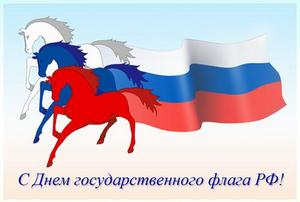 22 августа 1991 года над Белым домом в Москве впервые был официально поднят трехцветный российский флаг, заменивший в качестве государственного символа красное полотнище с серпом и молотом. В этот день на Чрезвычайной сессии Верховного Совета РСФСР было принято постановление считать «полотнище из... белой, лазоревой, алой полос» официальным национальным флагом России.Появление трехцветного бело-сине-красного полотнища связано с созданием мощного морского флота России. Становлением флота и развитием кораблестроения Россия обязана Петру I Великому (1682—1725), кипучая деятельность которого позволила «ногою твердой стать при море».Само название «флаг» появилось в русском языке во времена Петра I. Эпоха Петра — время, когда рождалась Российская империя, которая стала могучей европейской державой.В 1667 году по указу царя Алексея Михайловича началось строительство небольшой флотилии по западному образцу. Корабли предназначались для защиты торговых караванов на Волге и Каспийском море. В состав флотилии входили военный корабль (барк), яхта, два легких посыльных корабля и бот. Строительство велось в дворцовом селе Дединове на реке Оке.Для строительства кораблей были приглашены опытные европейские мореплаватели — голландцы. Командиром корабля, барка, который получил гордое название «Орел», был назначен капитан Бутлер. В 1668 году предстояло спустить корабль на воду. Завершить работы должно было установкой флагов. В запросе о цвете флагов было сделано замечание о том, что флаги должны быть «цветами, как Великий Государь укажет, только на кораблях бывает: какого государства корабль, того государства и знамя». Из документов того времени известно, что на знамена к корабельному строению: «знамя, что живет на корме», «знамя на переднее лежачее дерево, что на носу» и «долгое узкое знамя» — были получены ткани красного, белого и синего цветов.К сожалению, время не сохранило для нас ни корабль «Орел», ни его флаги, о которых история России получила первое известие. Для нас остается неизвестным, как располагались цвета на полотнищах флагов. По мнению историков, эти флаги могли представлять собой полотнища с синим прямым крестом и углами белого и красного цветов. Однако это были первые флаги, которые включили Россию в общеевропейскую систему флагов на примере ведущих морских держав. Считают, что эти первые флаги определили сочетание цветов полотнища российского государственного флага.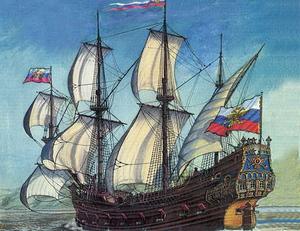 Законным же «отцом» триколора признан Петр I. (20) 31 января 1705 года он издал Указ, согласно которому «на торговых всяких судах» должны поднимать бело-сине-красный флаг, сам начертал образец и определил порядок горизонтальных полос.Смысл выбранных цветов флага России также не установлен достоверно, но считается, что с самого начала каждый цвет флага имел свой смысл. По одной из версий, белый означает свободу, синий — Богородицу, покровительствующую России, красный — державность. Другая версия гласит, что белый символизирует благородство, синий — честность, а красный — смелость и великодушие, присущие русским людям.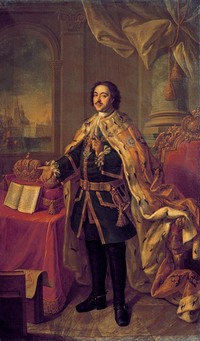 С начала XIX века флаги стали одними из самых выразительных символов всех ведущих государств. Появилась традиция украшать улицы и здания во время крупных торжеств флагами государств. Очевидно, благодаря торговому флоту российский бело-сине-красный флаг был хорошо известен за рубежом. При вступлении русской армии в Париж в марте 1814 года парижане вывешивали бело-сине-красные полотнища, считая их русскими. В 1856 году, при праздновании заключения Парижского мирного договора после окончания Крымской войны, дома были украшены флагами воевавших держав. Русские бело-сине-красные флаги были названы флагами «русских национальных цветов». Впервые российский «национальный» флаг был утвержден официально в 1858 году. К этому времени уже был создан музыкальный символ Российской империи —гимн «Боже, Царя храни!» (1833). В 1857 году были официально утверждены и рисунки государственного герба. 11 июня 1858 года император Александр II утвердил рисунок «гербовых цветов на знаменах, флагах и других предметах, употребляемых для украшений в торжественных случаях». Закон установил, что «расположение сих цветов горизонтальное, верхняя полоса черная, средняя желтая (или золотая), а нижняя серебряная (или белая)». Для обоснования цветов полотнища флага их связывали с историческими цветами государственного герба: черный орел в желтом (золотом) поле и белый всадник в гербе Московском. В тексте закона это объяснение звучало следующим образом; «Первые полосы соответствуют черному государственному орлу в желтом или золотом поле и кокарда из двух сих цветов была основана императором Павлом I, между тем как знамена и другие украшения из сих цветов употреблялись уже во время царствования императрицы Анны Иоанновны. Нижняя полоса белая или серебряная соответствует кокарде Петра Великого и Императрицы Екатерины II; император же Александр I после взятия Парижа в 1814 году соединил правильную гербовую кокарду с древнею Петра Великого, которая соответствует белому или серебряному всаднику (св. Георгию) в Московском гербе». Несмотря на сложность и неясность такого разъяснения, описание гербовых цветов утверждало российский — «национальный» — трехцветный черно-желто-белый флаг. Этот флаг и вошел в систему европейских флагов XIX века. Золотой, черный и белый цвета использовались в оформлении знамен и униформы российской армии. И все же и в России, и за ее пределами как государственный флаг вывешивались два образца: бело-сине-красный и черно-желто-белый, В 1883 году императором Александром III принято Положение «О флагах для украшения зданий в торжественных случаях». В нем было сказано, что «в тех торжественных случаях, когда признается возможным украшение зданий флагами, был употребляем исключительно русский флаг, состоящий их трех полос: верхней — белого, средней — синего и нижней — красного цветов». Императорское Положение тоже являлось официальным документом. Но и прежнее утверждение оно не отменило. Флаги черно-желто-белый и бело-сине-красный вывешивались на улицах как символы российского государства. В то же время в России появились различные толкования русского национального флага. Согласно одному из них, цвета и расположение трех горизонтальных полос флага совпадало с древним пониманием строения мира. Вверху располагался божественный, недостижимый горний мир (белый цвет). Ниже —мир небесный, ангельский (синий цвет), сообщающийся с миром людей, земными трудностями и радостями (красный цвет). Этот последний мир находился на земле, ниже всех. Для людей эти цвета воплощали собой их Веру в Бога, Надежду на Него, Любовь к Нему.